dans v4, la 3ème feuille est "Récap" ; je l'ai renommée "RCV" : abréviation de "Récap pour le Carnet Visualisé" ; ça joue le même rôle qu'avant ; voici la nouvelle présentation :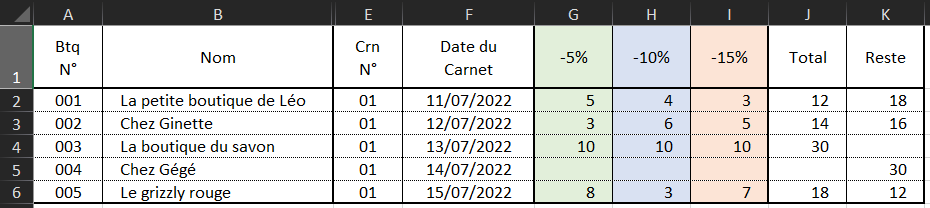 un autre jeu des 7 différences en perspective !  les 2 colonnes précédentes "L1" et "L2" sont toujours présentes, mais elles sont passées en colonne C et D, et le fond est en gris ; colonnes masquées (sur l'image ci-dessus) car l'utilisateur n'a pas besoin de les voir  présentation allégée ; il y a une seule colonne supplémentaire par rapport au précédent tableau de la version v4 ; as-tu bien vu laquelle ?ATTENTION : pour CHACUNE des boutiques, c'est UN SEUL carnet qui apparaît : le carnet VISUALISÉ en feuille "Visu" ; hélas, ça réduit quand même sensiblement l'intérêt de cette feuille, n'est-ce pas ? c'est pour ça que j'ai créé une nouvelle feuille "RBC" : abréviation de "Récap par Boutique pour tous ses Carnets" ; voici la présentation :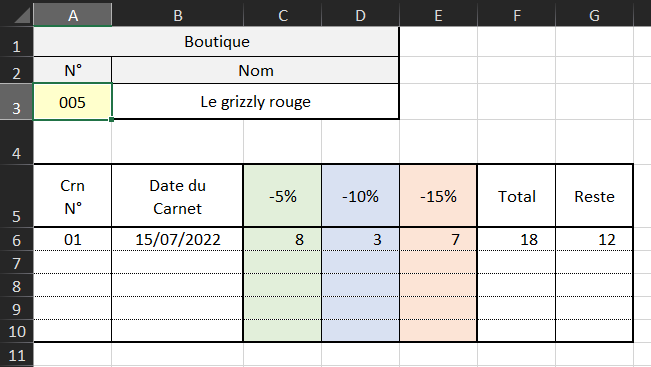 cette feuille permet donc de voir TOUS les carnets de la boutique dont le n° est en A3 ; sur l'exemple de cette image, on voit très clairement que la boutique 005 "Le grizzly rouge" n'a qu'un seul carnet : le carnet 01 ; note bien que s'il y avait d'autres carnets pour la boutique 005, ils apparaîtraient en dessous du carnet 01  plus tard, si tu ajouteras un carnet pour cette boutique, le carnet 02 sera sur la ligne 7.  (puis le carnet 03 sur la ligne 8 ; etc…)